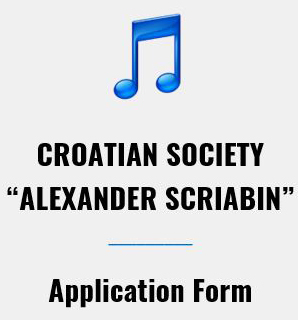 Name: __________________________________________________________
Date of birth: ____________________________________________________
Personal ID: _____________________________________________________
Title / Occupation: _______________________________________________
Address: ________________________________________________________
Email: ___________________________________________________________
Phone: __________________________________________________________
Membership category: REGULAR MEMBERDate & Signature: ____________________________________________